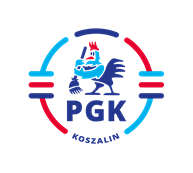 Koszalin, dnia 05.12.2023 r.Nr ogłoszenia :  2023/BZP 00476679/01Nr referencyjny:   59/AP/2023INFORMACJA Z OTWARCIA OFERT  wymagana   art. 222 ust. 5 Ustawy z dnia 11 września 2019 r. Prawo zamówień publicznych (  t.j. Dz.U. z 2023 r. poz. 1605 z późn. zm.), w postępowaniu  pn: „ Sprzątanie  pomieszczeń  oraz  utrzymanie  należytej  czystości  w budynkach PGK Sp. z o.o. w Koszalinie. ”          Otwarto oferty  złożone  przez następujących   Wykonawców:Oferta nr 1 UNIA Spółka z o.o. ul. Lechicka 23, 75-837 KoszalinCałkowite wynagrodzenie 476.160,00 zł netto,   Oferta nr 2  Impel Facility Services Sp. z o.o.  ul. Antoniego Słonimskiego 1, 50-304 Wrocław, Całkowite wynagrodzenie 429.480,00 zł netto.   